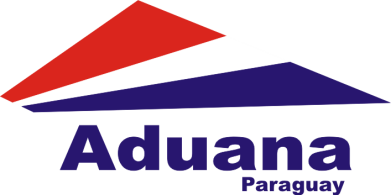 SOLICITUD DE CERTIFICACIÓNOPERADOR ECONOMICO AUTORIZADOSOLICITUD DE CERTIFICACIÓNOPERADOR ECONOMICO AUTORIZADOCódigo: FL_OEA_01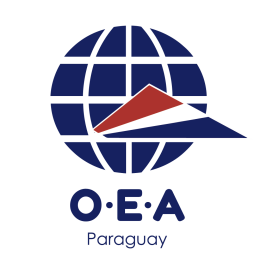 Revisión: 02Hoja: 1/3Nº  de Solicitud: (exclusivo para la Coordinación OEA)Nº  de Solicitud: (exclusivo para la Coordinación OEA)Nº  de Solicitud: (exclusivo para la Coordinación OEA)Nº  de Solicitud: (exclusivo para la Coordinación OEA)Indicaciones Generales:Completar todos los campos (indique NA cuando no proceda).Este formulario debe ser firmado por el propietario de la empresa o su representante o su representante legal.El formulario y los documentos adjuntos solicitados deben presentarse en la Coordinación OEA de la Dirección Nacional de Aduanas.Indicaciones Generales:Completar todos los campos (indique NA cuando no proceda).Este formulario debe ser firmado por el propietario de la empresa o su representante o su representante legal.El formulario y los documentos adjuntos solicitados deben presentarse en la Coordinación OEA de la Dirección Nacional de Aduanas.Indicaciones Generales:Completar todos los campos (indique NA cuando no proceda).Este formulario debe ser firmado por el propietario de la empresa o su representante o su representante legal.El formulario y los documentos adjuntos solicitados deben presentarse en la Coordinación OEA de la Dirección Nacional de Aduanas.Indicaciones Generales:Completar todos los campos (indique NA cuando no proceda).Este formulario debe ser firmado por el propietario de la empresa o su representante o su representante legal.El formulario y los documentos adjuntos solicitados deben presentarse en la Coordinación OEA de la Dirección Nacional de Aduanas.Información del SolicitanteInformación del SolicitanteInformación del SolicitanteInformación del SolicitanteTipo de Solicitante  Persona Física (  )      Persona Jurídica (    )Tipo de Solicitante  Persona Física (  )      Persona Jurídica (    )N.º Registro Único de Contribuyente:N.º Registro Único de Contribuyente:Nombre completo del solicitante:Nombre completo del solicitante:Razón o denominación social:Razón o denominación social:Fecha de constitución o de habilitaciónFecha de constitución o de habilitaciónDirección donde se ejerce su actividad principal:Dirección donde se ejerce su actividad principal:Actividad Económica:Actividad Económica:Dirección del sitio web y correo electrónico:Dirección del sitio web y correo electrónico:En carácter de: En carácter de: Tipo de Certificación: Tipo de Certificación: Información del Representante Legal (cuando corresponda)Información del Representante Legal (cuando corresponda)Información del Representante Legal (cuando corresponda)Información del Representante Legal (cuando corresponda)Nombre representante Legal:Nombre representante Legal:Nº de Cédula de Identidad:Nº de Cédula de Identidad:Nacionalidad: Nacionalidad: Teléfono. N.º:Teléfono. N.º:Correo electrónico: Correo electrónico: Celular N.º:Celular N.º:Anuencia por parte del Solicitante o Representante Legal para que la Autoridad Aduanera efectué las evaluaciones y análisis de las condiciones y requisitos de conformidad con el Reglamento del OEA.Acepto (      )              o                     No acepto  (        )Anuencia por parte del Solicitante o Representante Legal para que la Autoridad Aduanera efectué las evaluaciones y análisis de las condiciones y requisitos de conformidad con el Reglamento del OEA.Acepto (      )              o                     No acepto  (        )Anuencia por parte del Solicitante o Representante Legal para que la Autoridad Aduanera efectué las evaluaciones y análisis de las condiciones y requisitos de conformidad con el Reglamento del OEA.Acepto (      )              o                     No acepto  (        )Anuencia por parte del Solicitante o Representante Legal para que la Autoridad Aduanera efectué las evaluaciones y análisis de las condiciones y requisitos de conformidad con el Reglamento del OEA.Acepto (      )              o                     No acepto  (        )Indicar nombre completo y dirección de correo electrónico; de las dos personas designadas por parte del solicitante como punto de contacto. Indicar nombre completo y dirección de correo electrónico; de las dos personas designadas por parte del solicitante como punto de contacto. Indicar nombre completo y dirección de correo electrónico; de las dos personas designadas por parte del solicitante como punto de contacto. Indicar nombre completo y dirección de correo electrónico; de las dos personas designadas por parte del solicitante como punto de contacto. Lugar y medios donde recibir notificaciones:Dirección: Correo electrónico:                                                                        Tel/Cel: Lugar y medios donde recibir notificaciones:Dirección: Correo electrónico:                                                                        Tel/Cel: Lugar y medios donde recibir notificaciones:Dirección: Correo electrónico:                                                                        Tel/Cel: Lugar y medios donde recibir notificaciones:Dirección: Correo electrónico:                                                                        Tel/Cel: Nombre, cédula, fecha y firma del representante legal…………………………………………………………………………………                  ……………………………………….Nombre, Apellidos y Cédula del Solicitante o Representante                                                       FirmaFecha: ……………………………………………………El firmante da fe de toda la información suministrada es exacta y verdadera.*Este formulario deberá ser entregado personalmente o por el representante legal, en caso contrario la firma deberá ser certificada por escribanía.Nombre, cédula, fecha y firma del representante legal…………………………………………………………………………………                  ……………………………………….Nombre, Apellidos y Cédula del Solicitante o Representante                                                       FirmaFecha: ……………………………………………………El firmante da fe de toda la información suministrada es exacta y verdadera.*Este formulario deberá ser entregado personalmente o por el representante legal, en caso contrario la firma deberá ser certificada por escribanía.Nombre, cédula, fecha y firma del representante legal…………………………………………………………………………………                  ……………………………………….Nombre, Apellidos y Cédula del Solicitante o Representante                                                       FirmaFecha: ……………………………………………………El firmante da fe de toda la información suministrada es exacta y verdadera.*Este formulario deberá ser entregado personalmente o por el representante legal, en caso contrario la firma deberá ser certificada por escribanía.Nombre, cédula, fecha y firma del representante legal…………………………………………………………………………………                  ……………………………………….Nombre, Apellidos y Cédula del Solicitante o Representante                                                       FirmaFecha: ……………………………………………………El firmante da fe de toda la información suministrada es exacta y verdadera.*Este formulario deberá ser entregado personalmente o por el representante legal, en caso contrario la firma deberá ser certificada por escribanía.Código: FL_OEA_01Revisión: 02Hoja: 2/2Documentos adjuntos solicitadosa)Habilitación por el ejercicio fiscal ante la Dirección Nacional de Aduanas.b) Registro Único de Contribuyentes (RUC).c) Patente municipal vigente.d) Balance de apertura y balances generales de los últimos 3 años, certificados por las oficinas competentes.e) Cédula de Identidad Civil de los apoderados y representantes.f) Escritura de Constitución de Sociedad y Aporte de Capital.g) Inscripción en el Registro Público de Comercio.h) Inscripción en el Registro Público de Personas Jurídicas.i) Matrícula de comerciante.j)  El acta de la última asamblea para las Sociedades Anónimas.k) Acreditación de personería del Representante Legal o Apoderado Firmante.l) Certificados de Antecedentes Judiciales, Policiales y Tributarios de la empresa, directivos, apoderados y representantes.m) Referencias bancarias certificadas por un banco de plaza habilitado.n) Croquis de ubicación del Establecimiento/Empresa.ñ) Comunicar domicilio real presentando título de propiedad o contrato de alquiler cuando corresponda.o) Certificado de no poseer convocatoria de acreedores.p) Certificado de Cumplimiento con el Seguro Social (IPS)q) Certificado de Cumplimiento del Ministerio de Trabajo, Empleo y Seguridad.Código: FL_OEA_01Revisión: 03Hoja: 3/3Documentos adjuntos solicitadosDespachantes de AduanasBalances generales de los últimos 3 (Tres) años, certificados por un Contador Público Matriculado.b) Cédula de Identidad Civil.c) Certificados de Antecedentes Judiciales, Policiales y Tributarios.d) Referencias bancarias certificadas por un banco de plaza habilitado.e) Croquis de ubicación de la oficina.f) Presentar título de propiedad o contrato de alquiler del domicilio de la oficina con certificación de firmas.g) Certificado de no poseer convocatoria de acreedores.h) Certificado de Cumplimiento con el Seguro Social (IPS) - (Obrero-Patronal).i) Certificado de Cumplimiento con el Ministerio de Trabajo, Empleo y Seguridad Social.j) Contar con el Registro de Prestaciones de Servicios (REPSE) - Certificado de Inscripción. 